YEAR 10 HOMEWORK – 5RBOOKLET 2Complete the questions in each box. Make sure that you show all of your workings1. Ken buys some fruit.He buys apples, bananas, peaches and oranges.Ken buys4 apples weighing 155 g each3 bananas weighing 135 g each3 peaches weighing 165 g eachEach orange has a weight of 105 g.The fruit has a total weight of 2.255kg.Work out how many oranges Ken buys2. 40 students were asked how they get to school.The table shows the results.                                        Bus Walk Car BicycleNumber of students    11    7      14      8Complete a pie chart for the information in the table.3. Here is a map of an island. Work out the distance between the 2 villages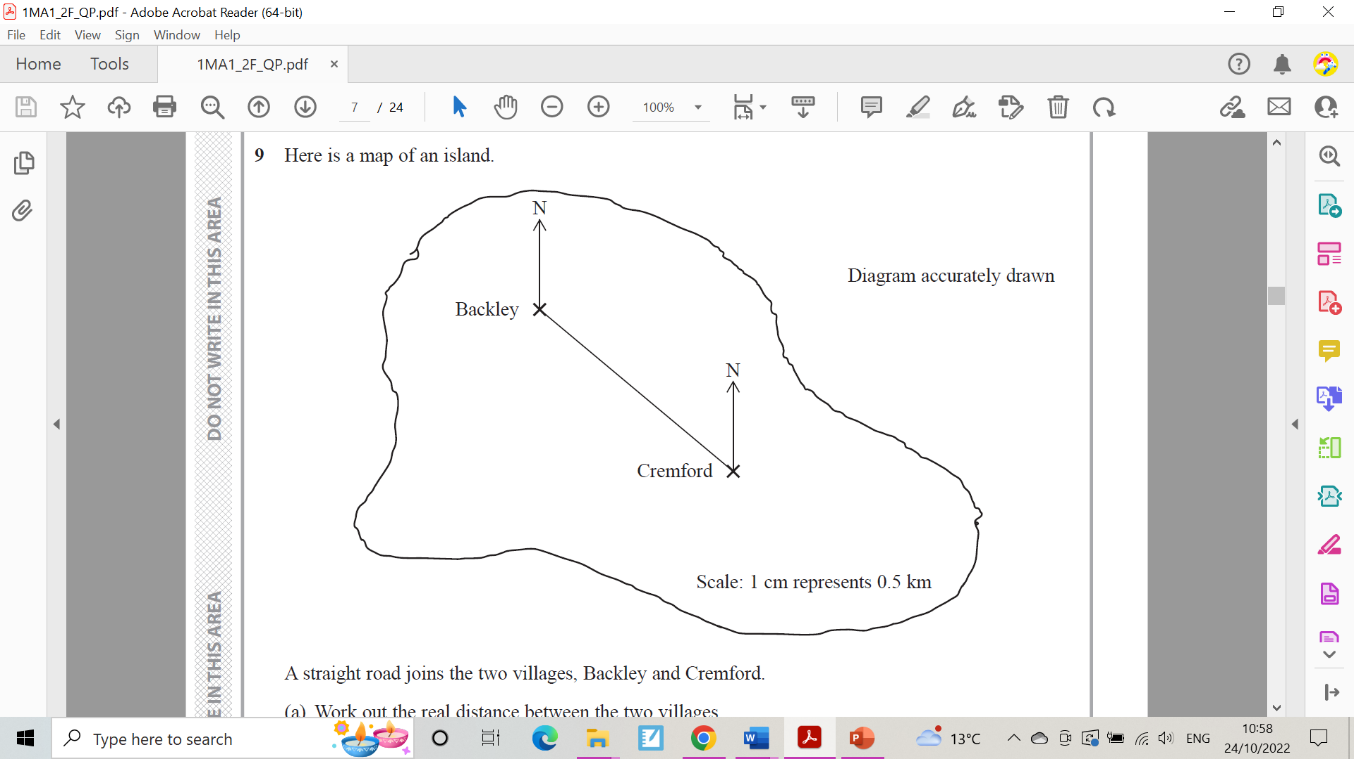 4. A cinema ticket costs £9x The price of a child’s ticket is one half the price of an adult ticket minus £4. Write an expression for the price, in pounds, of a child’s ticket5. Find the input if the output is 52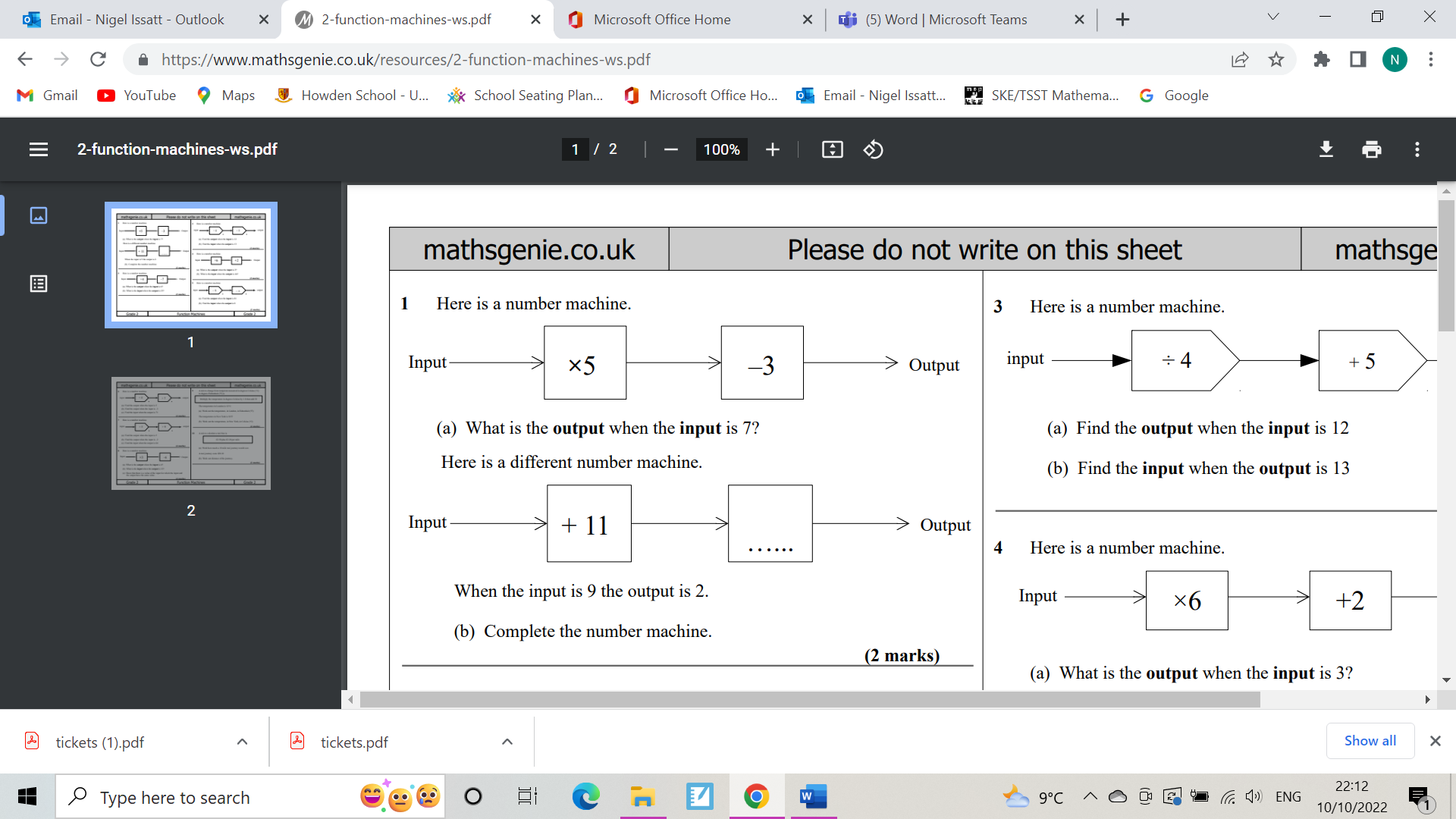 6. Find the bearing of A from B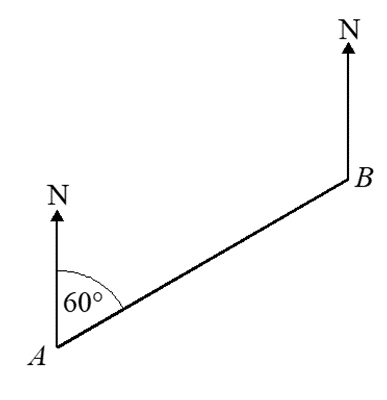 7. Rachel drives 300 miles from London to Newcastle. She drives the first 165 miles at an average speed of 50 mph. From this point it takes Rachel 3 hours and 25 minutes to complete her journey. What was Rachel's average speed for the whole journey?8. Expand and simplify (2x - 3)29. Factorise 3x3y + 6x2y210. Simplify 12m7y2 ÷ 4m3y11. Write 95 as a product of its prime factors.12. Frank is travelling from the USA to Germany. Frank wants to book flights which cost $710 and a hotel which costs €45 per night for 12 nights. The exchange rates are as follows: £1 = €1.14 $1 = €0.85 Frank can spend no more than £1000 Work out if Frank is able to book the flights and the hotel.13. Write the gradient and y intercept of the line:2x - 8 = 3y14. Mel buys a house for £352 000 She sells the house for £340 200. Calculate the percentage loss Mel makes15. A rock has a mass of 64 grams and a density of 3.4 grams/cm3 . Work out the volume of the rock. 16. Draw the plan and the side elevation for the solid.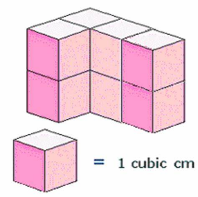 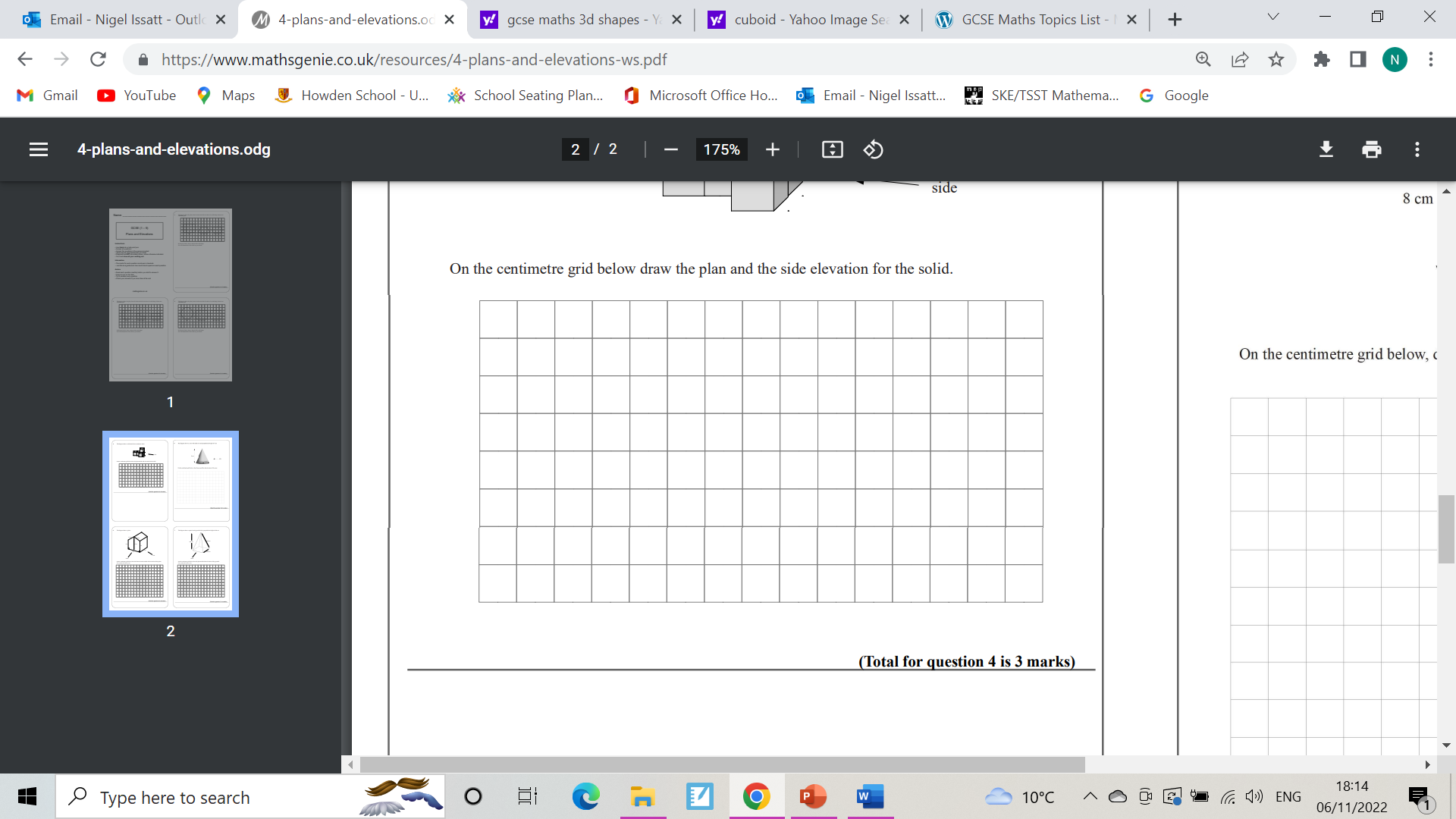 17. Perrie invests £15000 for 2 years in a savings account. She gets 4.5% per annum compound interest. Calculate the total amount of interest Perrie will get after 3 years.18. Draw on a number line 5 < x - 2 < 919. The ratio of dogs to cats is 6:1 The ratio of fish to dogs is 3:1 Find the ratio of cats to fish.20. Make x the subject of the formula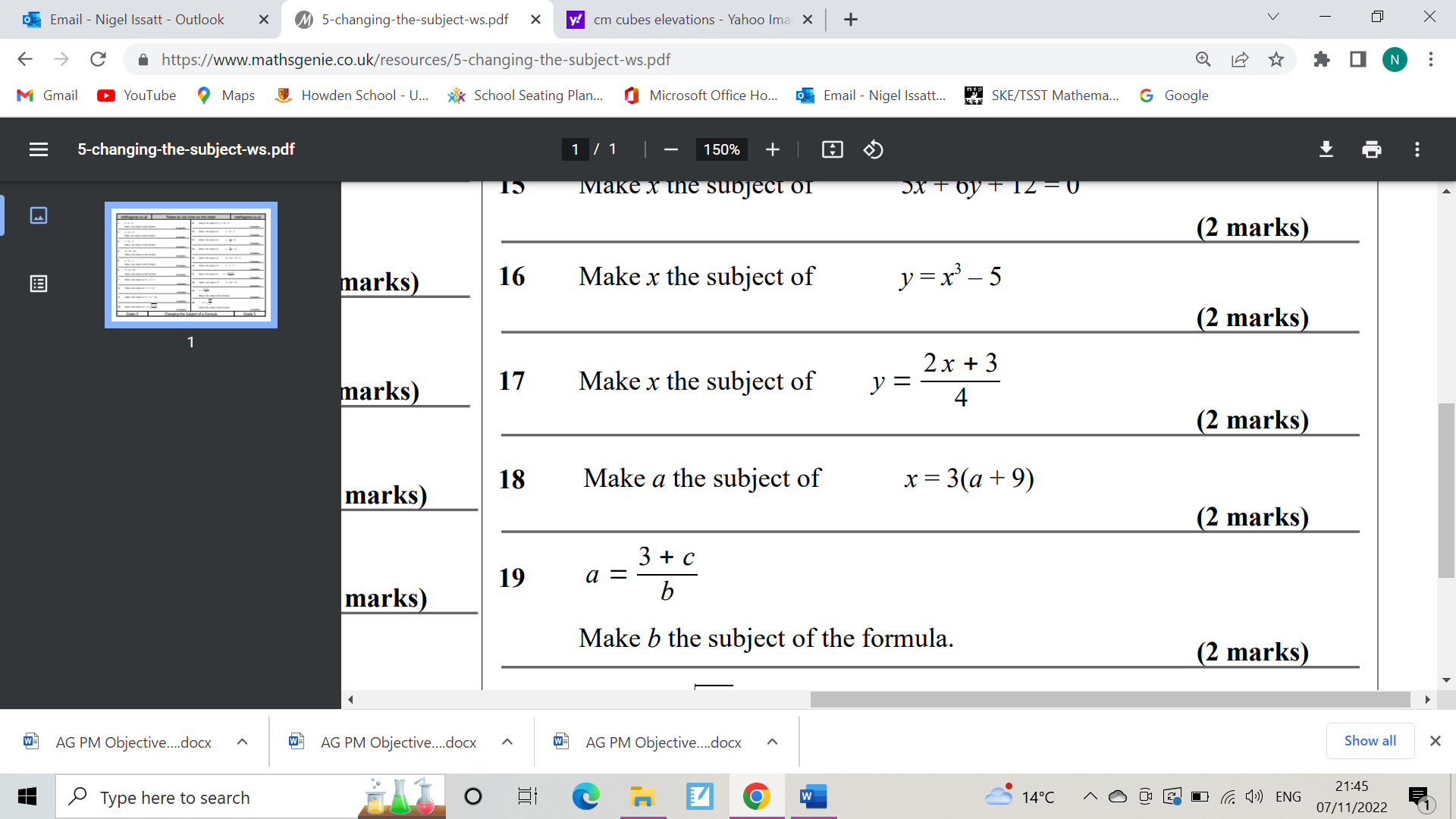 WWWEBIEBI